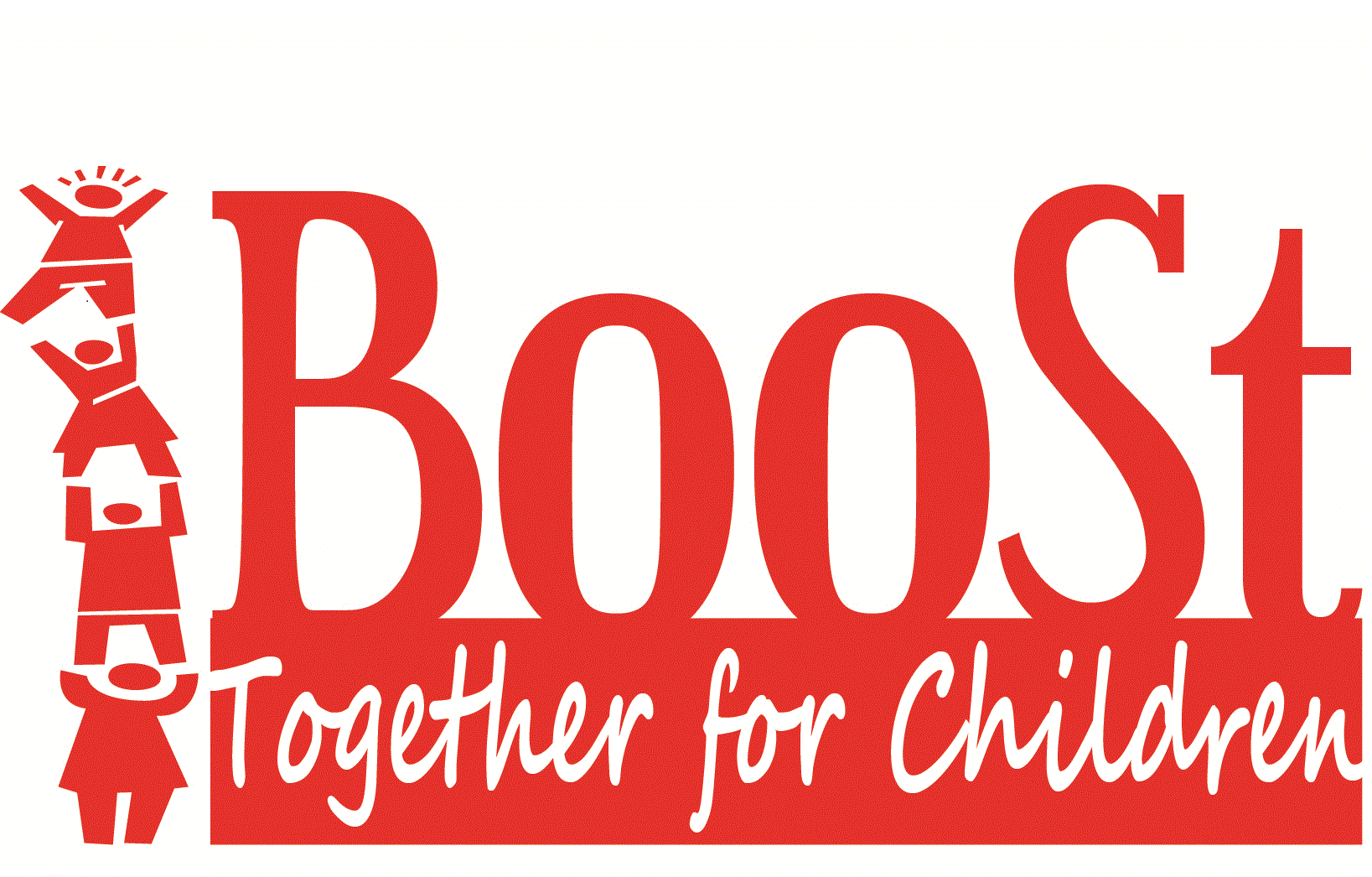 Board of Directors MeetingAugust 9, 2022 5:30 to 6:30 PMLocation:  Story County Community Bldg.  126 S. Kellogg Ave Ames IA.  Second Floor:   Multi-Purpose RoomZoom -   https://us02web.zoom.us/j/82524649845?pwd=Y2QyRGlSRzJpbEN0TklJeDZhbmVUUT09.Meeting ID: 825 2464 9845Passcode: 537356The Americans with Disabilities Act requires BooSt to make reasonable accommodations for all individuals to attend meetings. Call 515-433-4892 or email:  aclaman@boonecounty.iowa.orgIntroduction and welcome guests:Introduction and welcome guests:Review and approve meeting agendaConsent itemReview and approve July 12, 2022 Meeting MinutesConsent itemPublic ForumPresentation:  Lutheran Services of Iowa:  Crisis Child Care  & Parents As Teachers ProgramsBoard Processing CommitteeNew Board Membership:    Ad-Hoc Committee (positions open July 1, 2022).Policy ID:  2.7.   Staff Compensation and Benefits (First Reading).  (Attachment A:  Original policy vs addition of suggested edit to Policy by Alyssa Wignall Story County Human Resources Director).Action ItemBudget & FinancePreparing end of year reports to be completed by September 10 for review at September Board of Directors MeetingReviewing FY23 Claim Forms and Quarterly Reports.Children Service Committee:Review Preschool Scholarship application Review Preschool contracts.Review FY23 Quarterly Report forms.Public Relations CommitteeContinuing work on Community Plan and received an extension through December 30, 2022.  (if necessary to complete).New Business By-Laws and Policy & Procedures Review Committee FY23 First meeting August 9, 2022 6:45 PM.The September Board of Directors Meeting is located in Ames to accommodate the Presenter.Old Business:Directors Evaluation Summary:  Eric Gebhart Board Chair PresentingFY23 Contracts Signed and approvedBoard Evaluation impact on Community Plan  (Attachment B:  Board Self Evaluation Report summarization).Directors Report.  Next Board Meeting:  September 12, 2022 5:30- 6:30 PM.  Story county Bldg.  126 S. Kellogg Ave. Ames IAAdjournment of board meeting